1- entoure toutes les façons d’écrire[é]arriver  -  Il est arrivé.   -  Vous arrivez.peler    -  Elle a pelé une  pomme.  -  Vous pelez une pomme.promener  –  Oscar s’est promené.  –  Vous vous promenez.Vous avez acheté une poupée à Zoé. 2- Relie les dessins, puis les syllabes pour former des mots,.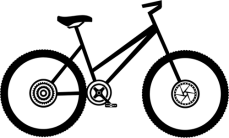 3- Recopie les mots et entoure les [é]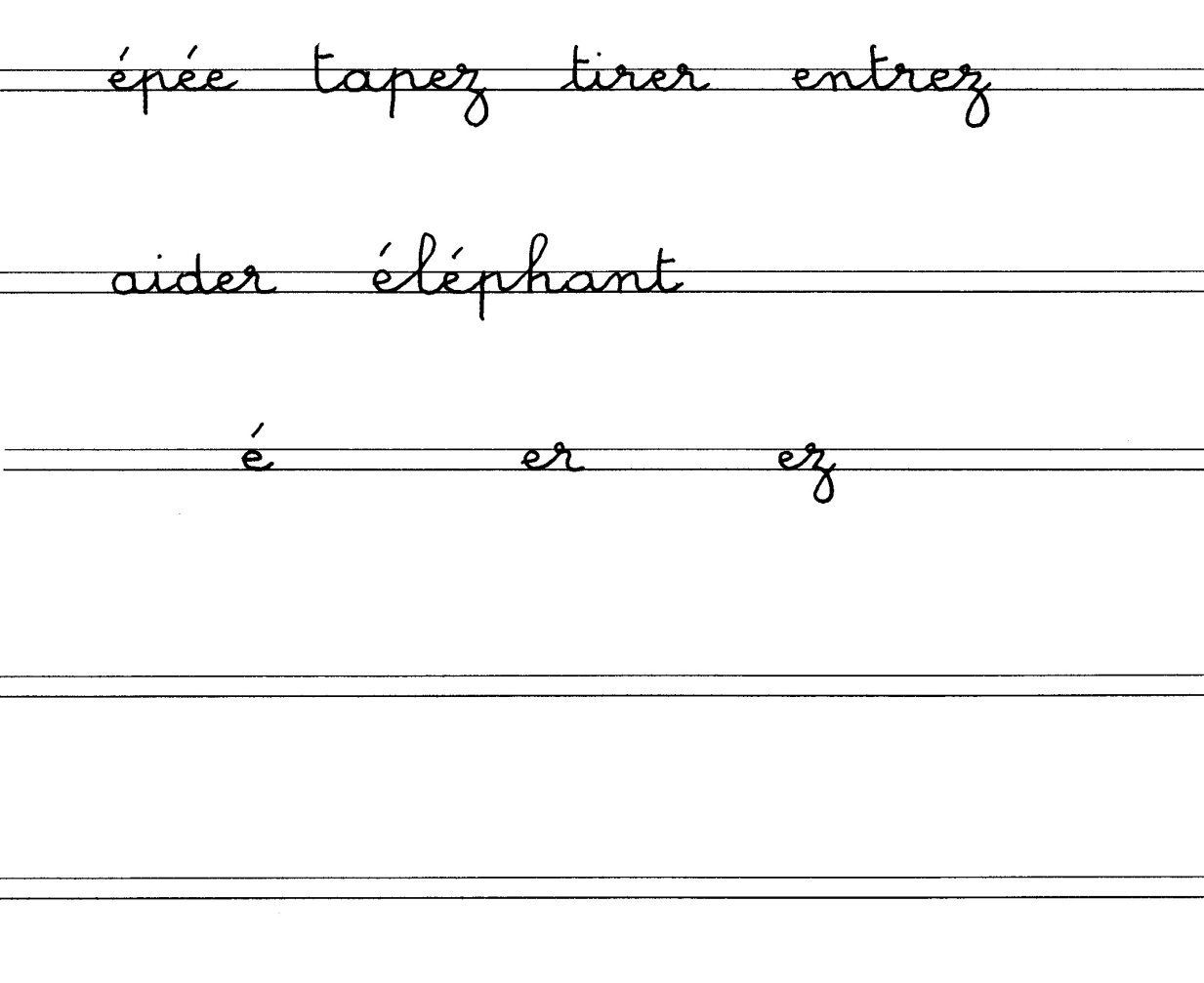 véer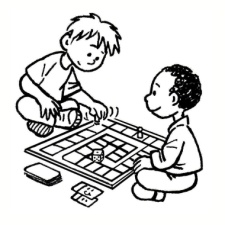 joupéeé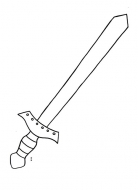 lo